กฟ. 97(3)-0๔ 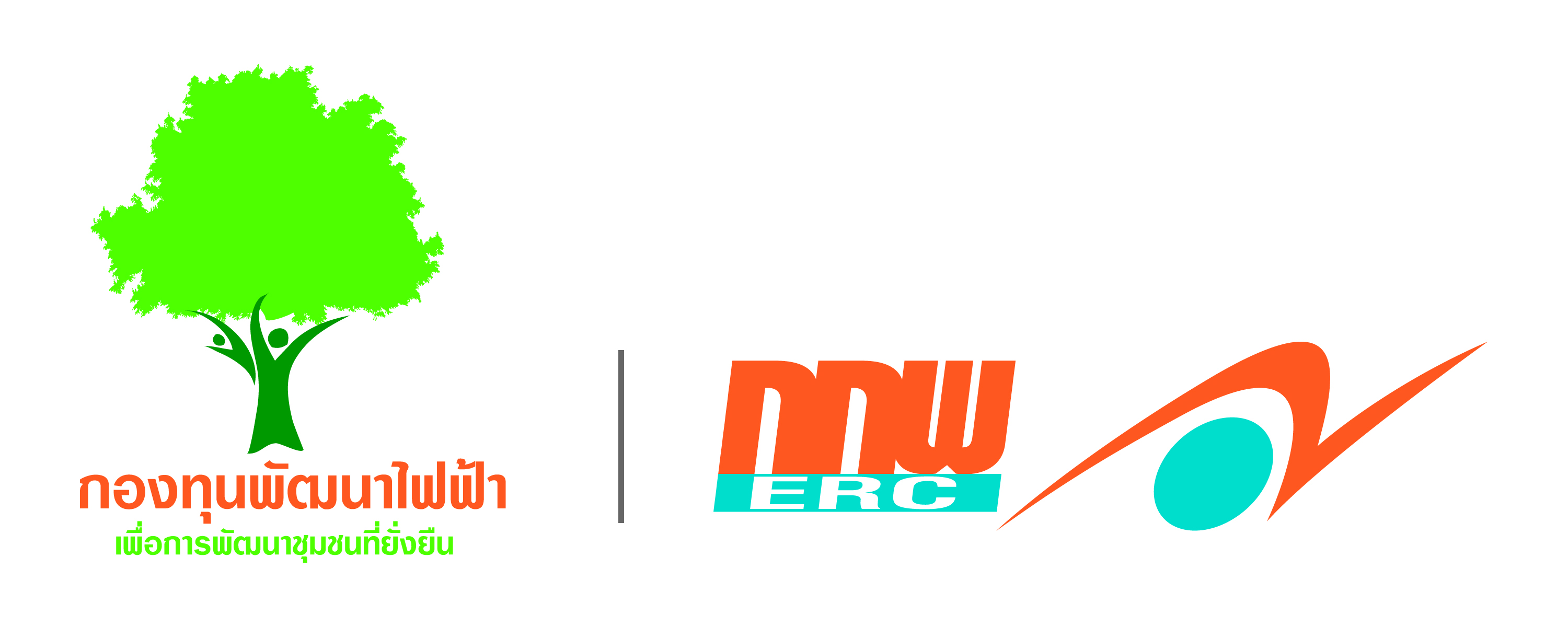 ตัวอย่างสรุปผลการกลั่นกรองโครงการชุมชนของ คพรต. ปีงบประมาณ ๒๕๕๕คพรต. ..................................................................................ชื่อกองทุนพัฒนาไฟฟ้า....................................................................... ลำดับที่โครงการชุมชน................ ตำบล ...............................อำเภอ	 จังหวัด........................................  ประเภทกิจกรรม      ต่อยอด  ขยายผล   ริเริ่มทำใหม่  ทำซ้ำ หมายเหตุ	ให้เรียงลำดับโครงการตามความสำคัญของโครงการชุมชน			ลายมือชื่อ	 							(ชื่อ ตัวบรรจง)						ตำแหน่ง 				วัน/ เดือน/ ปี 	คำอธิบายเกณฑ์การพิจารณากลั่นกรองโครงการชุมชนของ คพรต.ลำดับที่ชื่อโครงการชุมชนเกณฑ์การพิจารณาโครงการชุมชนเกณฑ์การพิจารณาโครงการชุมชนเกณฑ์การพิจารณาโครงการชุมชนเกณฑ์การพิจารณาโครงการชุมชนเกณฑ์การพิจารณาโครงการชุมชนเกณฑ์การพิจารณาโครงการชุมชนเกณฑ์การพิจารณาโครงการชุมชนเกณฑ์การพิจารณาโครงการชุมชนเกณฑ์การพิจารณาโครงการชุมชนเกณฑ์การพิจารณาโครงการชุมชนลำดับที่ชื่อโครงการชุมชน1.การมีส่วนร่วมของผู้ได้รับผลกระทบ 2.
วัตถุประสงค์สอดคล้องกับปัญหาและนำไปสู่การแก้ปัญหา3.
ความเชื่อมโยงกับยุทธศาสตร์4.
นำไปสู่การเยียวยาและฟื้นฟูผู้ได้รับผลกระทบ5.
ก่อให้เกิดความยั่งยืนในการดำเนินงาน6.
มีผู้มีความรู้ความชำนาญเพียงพอที่จะดำเนินงาน7.
กระบวนการสอดคล้องกับวัตถุประสงค์8.
ผลที่คาดว่าจะได้รับคุ้มค่ากับการลงทุน9.
สามารถดำเนินงานได้ตามกรอบเวลา10
สามารถกำหนดดัชนีวัดความสำเร็จได้๑๒๓๔๕๖๗เกณฑ์การพิจารณาอนุมัติโครงการชุมชนคำอธิบาย1.	การมีส่วนร่วมของผู้ได้รับผลกระทบ ประชาชน ชุมชนในพื้นที่ประกาศมีหรือไม่ดูในทุกระดับ ตั้งแต่การค้นหาปัญหา การค้นหาแนวทางแก้ไข การดำเนินงาน หากชุมชนเป็นแต่เพียงผู้รับประโยชน์อย่างเดียวไม่ถือว่ามีส่วนร่วม หรือประชาชนต้องมีส่วนร่วมในกระบวนการ/ขั้นตอนต่าง ๆ ให้มากที่สุด หากเป็นแต่เพียงผู้รับประโยชน์อย่างเดียวไม่ถือว่ามีส่วนร่วม2.	เป้าหมายและวัตถุประสงค์ของโครงการชุมชนสอดคล้องกับสภาพปัญหาและนำไปสู่การแก้ปัญหาหรือไม่เป้าหมายและวัตถุประสงค์ถูกกำหนดขึ้นจากสภาพปัญหา หรือข้อเท็จจริงในพื้นที่ หรือกำหนดจากการรับฟัง ศึกษา สำรวจผลกระทบ หรือกำหนดจากการสำรวจความต้องการของชุมชน หรือจากแผนตำบล/แผนชุมชน3.	ความเชื่อมโยงกับยุทธศาสตร์หรือเป้าหมายตาม พ.ร.บ. การประกอบกิจการพลังงาน ระเบียบฯ ประกาศ ของ กกพ. และของกรรมการระบุให้ชัดเจนว่าเชื่อมโยงกับยุทธศาสตร์หรือเป้าหมายข้อใด4.	นำไปสู่การเยียวยาและฟื้นฟูผู้ได้รับผลกระทบ   การป้องกันและเฝ้าระวังผลกระทบที่จะเกิดขึ้น   การได้รับโอกาสพัฒนาอย่างทั่วด้าน  และมุ่งให้เกิดประโยชน์สูงสุดแก่เด็กหรือไม่ ระบุให้ชัดเจน โดยเฉพาะอย่างยิ่งจะต้องมีหลักฐานความสำเร็จ และตัวชี้วัด และแสดงให้เห็นความแตกต่างได้อย่างชัดเจน ไม่เพียงกล่าวอ้างลอย ๆ 5.	ก่อให้เกิดความยั่งยืนในการดำเนินงานหลังจากสิ้นสุดโครงการไปแล้วแสดงให้เห็นชัดเจนด้วยหลักฐาน/ข้อมูลเชิงประจักษ์ ว่าชุมชน หรือประชาชน หรือกลุ่ม หรือองค์กร หรือสภาองค์กร สามารถที่จะดำเนินกิจกรรมลักษณะเดียวกันต่อไปได้เอง แม้สิ้นสุดโครงการชุมชนแล้วก็ตาม ทั้งนี้ให้พิจารณาในเชิงศักยภาพ  โครงสร้างท้องถิ่น หรือ โครงสร้างองค์กรระบบบริหารจัดการสภาพแวดล้อมเทคโนโลยีที่เกี่ยวข้อง6.	มีคณะกรรมการ คณะอนุกรรมการ คณะกรรมการตำบล / ชุมชน  เจ้าหน้าที่กองทุน ผู้ประสานงานตำบล ประชาชน เด็ก และเยาวชนในชุมชน ที่เสนอโครงการมีความรู้ความชำนาญหรือมีประสบการณ์เพียงพอที่จะดำเนินงานโครงการชุมชนหรือไม่แสดงหลักฐานอ้างอิงหากมีความรู้ ความชำนาญ หรือประสบการณ์ หากไม่มี ให้พิจารณาว่าจะอาศัยความรู้ ความชำนาญ ของหน่วยงานใด และพิจารณาต้นทุน /  เงื่อนไขในการขอรับความช่วยเหลืออย่างไร 7.	กระบวนการสอดคล้องกับวัตถุประสงค์บอกวิธีการดำเนินงานที่สามารถแสดงให้เห็นว่าเป็นวิธีการที่เหมาะสมที่จะทำให้บรรลุวัตถุประสงค์8.	ผลที่คาดว่าจะได้รับ (output) คุ้มค่ากับการลงทุนเพื่อปัจจัยนำเข้าหรือไม่ (input) ดูมูลค่า ดูต้นทุน ดูทรัพยากรบุคคลที่ต้องใช้ โดยเปรียบเทียบกับผลลัพธ์ที่ระบุว่าจะเกิดขึ้น 9. 	กิจกรรมที่ระบุ สามารถดำเนินงานได้ตามกรอบเวลาที่แจ้งไว้หรือไม่ดูจากประสบการณ์ในอดีต ดูขอบเขตกิจกรรม (scope) ดูฤดูกาล (หากเกี่ยวข้อง) ดูกิจกรรมที่อื่น ๆ ที่ยังดำเนินการอยู่ (หากเป็นกิจกรรมต่อเนื่อง)10.	สามารถกำหนดดัชนีวัดความสำเร็จและหลักฐานความสำเร็จได้หรือไม่ดูดัชนีตัววัดความสำเร็จที่ตรงกับเป้าหมายที่กำหนดขึ้น